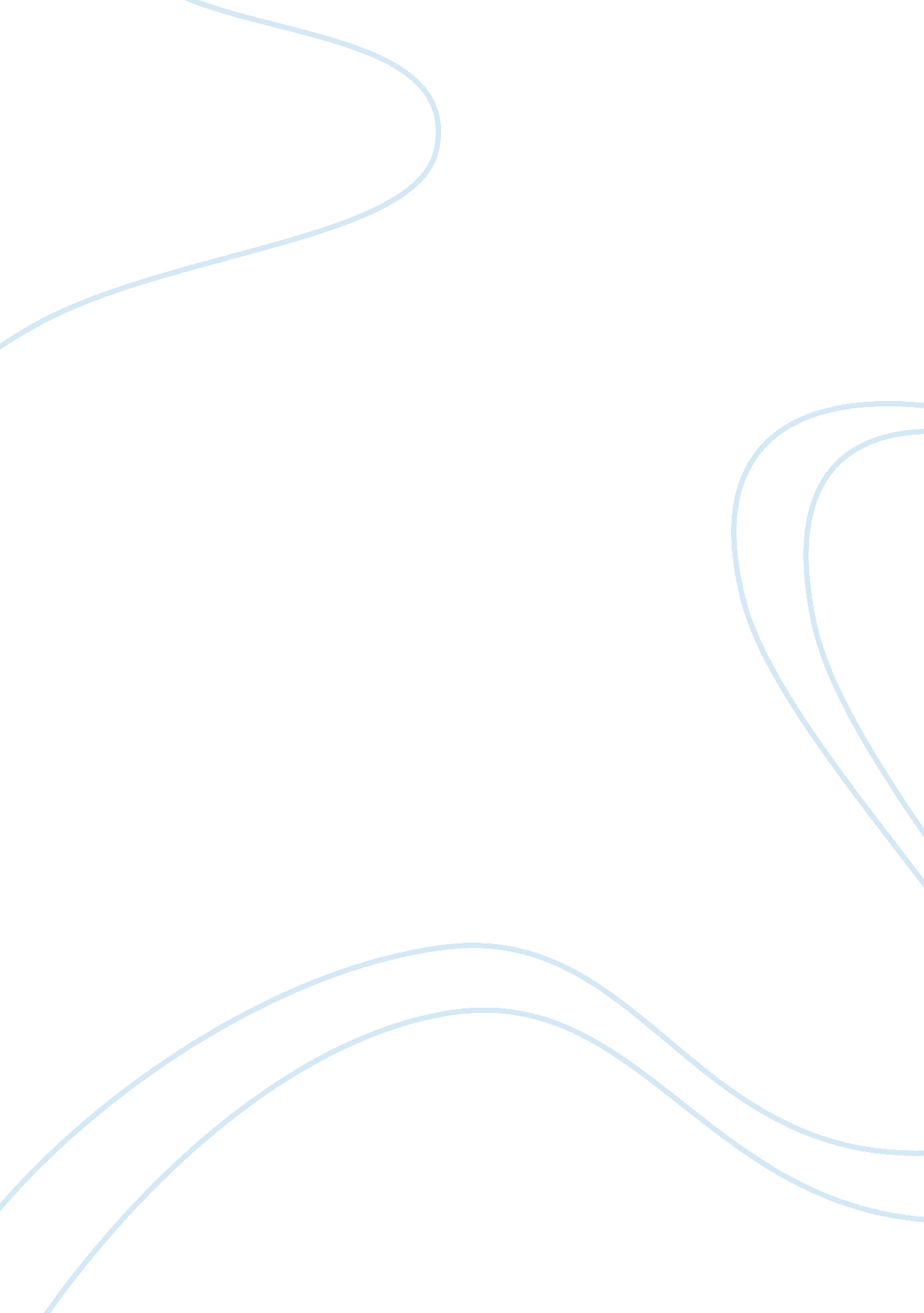 Introduction to indigenous studiesArt & Culture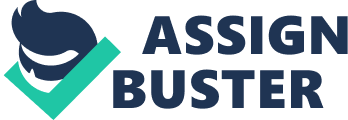 A reflection on the two articles has helped me gain insight on indigenous people and their culture. First, I believe that the threat of aboriginal language has not been due to the declining number of natives. The most significant effects have been to rising of technology and globalization. This has made it difficult to rely on the traditional form of languages as it has become obvious through globalization that one language is needed for possible interaction between societies. Nevertheless, I have come to feel that native languages have a significant role in telling about a particular culture as compared to international languages. The native languages tell about the cultural norms, values, and community believes while the international languages have only been there as a means of ensuring effective communication. Moreover, the first nation language ensures there is a clear link between past, present, and future. Hence, these languages are more likely to ensure there is continuity. I believe sustenance of the language is of the essence in ensuring the maintenance of identity. 
However, I believe continuity depicted by native languages can also affect the community. I feel the languages helps in perpetuating a certain aspect that affects such cultures. As a result, a dreadful thing that happens to native people has high chances of being transmitted to the next generation. For this reason, we see the effects on transmission of certain trauma that affected Indians in Canada still being felt today. This has been possible through the storytelling of events that occurred in the past. 
In conclusion, I have a feeling that the indigenous set up has led to the transmission of excellent and destructive values in the society. 